Государственный регистрационный номерRU503330002022001Дата государственной регистрации29.12.2022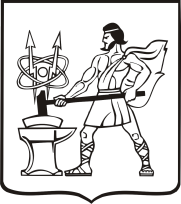 СОВЕТ ДЕПУТАТОВ ГОРОДСКОГО ОКРУГА ЭЛЕКТРОСТАЛЬМОСКОВСКОЙ ОБЛАСТИРЕШЕНИЕот 15.12.2022 № 195/35О внесении изменений и дополнений в Устав городского округа Электросталь Московской области           В связи с внесением изменений в федеральные законы от 06.10.2003 № 131-ФЗ «Об общих принципах организации местного самоуправления в Российской Федерации», от 25.12.2008 № 273-ФЗ «О противодействии коррупции», от 21.12.2021 № 414-ФЗ «Об общих принципах организации публичной власти в субъектах Российской Федерации», от 07.02.2011 № 6-ФЗ «Об общих принципах организации и деятельности контрольно-счетных органов субъектов Российской Федерации и муниципальных образований», от 31.07.2020 № 248-ФЗ «О государственном контроле (надзоре) и муниципальном контроле в Российской Федерации», от 14.03.2022 № 60-ФЗ «О внесении изменений в отдельные законодательные акты Российской Федерации», Закон Московской области от 17.07.2018 № 124/2018-ОЗ «О старостах сельских населенных пунктов в Московской области», руководствуясь Уставом городского округа Электросталь Московской области, Совет депутатов городского округа Электросталь Московской области   РЕШИЛ :            1. Внести в Устав городского округа Электросталь Московской области, принятый решением Совета депутатов города  Электросталь Московской области от 30.06.2005 № 302/48 (в редакции решений Совета депутатов городского округа Электросталь Московской области от 11.09.2006 № 173/18, от 29.06.2007 № 318/31, от 29.11.2007  № 277/38, от 28.11.2008 №393/57,  от 23.07.2009 № 460/67, от 25.11.2009 № 490/72, от 24.09.2010 № 575/88,  от 23.12.2010 № 21/5, от 25.04.2012 № 156/31,  от 25.05.2012  № 163/33, от 27.09.2012 № 195/39, от 06.05.2013 № 262/49, от 24.10.2013 № 296/58, от 30.01.2014 № 327/63, от 29.10.2014 № 387/73, от 08.07.2015  №  460/86, от  29.07.2015         № 462/87, от 27.07.2016 № 76/13, от 30.11.2016 № 118/22, от 21.06.2017 № 181/34, от 15.11.2017 № 221/38, от 19.12.2018  №  323/52, от 10.07.2019 № 371/59, от 26.08.2021 № 69/15)  следующие  изменения и дополнения :           1.1. В пункте 41 части 1 статьи 6 слова  «, проведение открытого аукциона на право заключить договор о создании искусственного земельного участка» исключить.          1.2. Статью 7.2 дополнить частью 3 следующего содержания :          «3. Вид муниципального контроля подлежит осуществлению при наличии в границах  городского округа объектов соответствующего вида контроля.».          1.3. В абзаце пятом части 5 статьи 11 слова «Избирательной комиссией городского округа» заменить словами «территориальной избирательной комиссией города Электросталь.».		          1.4. В статье 12 :          1.4.1. Часть 3 изложить в следующий редакции :          «3. Подготовку и проведение муниципальных выборов осуществляют, в том числе, территориальная избирательная комиссия города Электросталь, участковые избирательные комиссии.».           1.4.2. В части 9 слова «Избирательной комиссией городского округа» заменить словами «территориальной избирательной комиссией города Электросталь».           1.5. В статье 13 :            1.5.1. В части 2 слова «Избирательная комиссия городского округа» заменить словами «территориальная избирательная комиссия города Электросталь».           1.5.2. В части  3 слова « в Избирательную комиссию городского округа» заменить словами « в территориальную избирательную комиссию города Электросталь».           1.6. В части 3 статьи 14 слова «Избирательная комиссия городского округа» заменить словами «территориальная избирательная комиссия города Электросталь».           1.7. Пункт 7 части 6 статьи 16.1 изложить в следующей редакции : «7) прекращения гражданства Российской Федерации либо гражданства иностранного государства - участника международного договора Российской Федерации, в соответствии с которым иностранный гражданин имеет право быть избранным в органы местного самоуправления, наличия гражданства (подданства) иностранного государства либо вида на жительство или иного документа, подтверждающего право на постоянное проживание на территории иностранного государства гражданина Российской Федерации либо иностранного гражданина, имеющего право на основании международного договора Российской Федерации быть избранным в органы местного самоуправления, если иное не предусмотрено международным договором Российской Федерации.».1.8. Часть 6.4 статьи 27 дополнить абзацами следующего содержания:          «В случае, если в ходе осуществления проверки достоверности и полноты сведений о доходах, об имуществе и обязательствах имущественного характера получена информация о том, что в течение года, предшествующего году представления указанных сведений (отчетный период), на счета депутата Совета депутатов городского округа, представившего указанные сведения, его супруги (супруга) и несовершеннолетних детей в банках и (или) иных кредитных организациях поступили денежные средства в сумме, превышающей их совокупный доход за отчетный период и предшествующие два года, лица, осуществляющие такую проверку, обязаны истребовать у депутата Совета депутатов городского округа сведения, подтверждающие законность получения этих денежных средств.          В случае непредставления депутатом Совета депутатов городского округа сведений, подтверждающих законность получения этих денежных средств, или представления недостоверных сведений материалы проверки в трехдневный срок после ее завершения направляются лицом, принявшим решение о ее осуществлении, в органы прокуратуры Российской Федерации.          В случае прекращения полномочий депутата Совета депутатов городского округа, в отношении которого осуществляется указанная проверка, до ее завершения и при наличии информации о том, что в течение отчетного периода на счета этого проверяемого лица, его супруги (супруга) и несовершеннолетних детей в банках и (или) иных кредитных организациях поступили денежные средства в сумме, превышающей их совокупный доход за отчетный период и предшествующие два года, материалы проверки в трехдневный срок после увольнения (прекращения полномочий) указанного лица направляются лицом, принявшим решение о ее осуществлении, в органы прокуратуры Российской Федерации.».          1.9.  В статье 28 :           1.9.1.  Дополнить частью 11.2   следующего содержания :  «11.2. Глава городского округа не может быть депутатом Государственной Думы Федерального Собрания Российской Федерации, сенатором Российской Федерации, депутатом законодательных (представительных) органов государственной власти субъектов Российской Федерации, занимать иные государственные должности Российской Федерации, государственные должности субъектов Российской Федерации, а также должности государственной гражданской службы и должности муниципальной службы, если иное не предусмотрено федеральными законами. Глава городского округа не может одновременно исполнять полномочия депутата Совета депутатов городского округа, за исключением случаев, установленных Федеральным законом от 06.10.2003 № 131-ФЗ «Об общих принципах организации местного самоуправления в Российской Федерации», иными федеральными законами.». 1.9.2. Часть 12.1 дополнить абзацами следующего содержания  :           «В случае, если в ходе осуществления проверки достоверности и полноты сведений о доходах, об имуществе и обязательствах имущественного характера получена информация о том, что в течение года, предшествующего году представления указанных сведений (отчетный период), на счета Главы городского округа, представившего указанные сведения, его супруги (супруга) и несовершеннолетних детей в банках и (или) иных кредитных организациях поступили денежные средства в сумме, превышающей их совокупный доход за отчетный период и предшествующие два года, лица, осуществляющие такую проверку, обязаны истребовать у Главы городского округа сведения, подтверждающие законность получения этих денежных средств.           В случае непредставления Главой городского округа сведений, подтверждающих законность получения этих денежных средств, или представления недостоверных сведений материалы проверки в трехдневный срок после ее завершения направляются лицом, принявшим решение о ее осуществлении, в органы прокуратуры Российской Федерации.          В случае прекращения полномочий Главы городского округа, в отношении которого осуществляется указанная проверка, до ее завершения и при наличии информации о том, что в течение отчетного периода на счета Главы городского округа, его супруги (супруга) и несовершеннолетних детей в банках и (или) иных кредитных организациях поступили денежные средства в сумме, превышающей их совокупный доход за отчетный период и предшествующие два года, материалы проверки в трехдневный срок после прекращения полномочий Главы городского округа направляются лицом, принявшим решение о ее осуществлении, в органы прокуратуры Российской Федерации.».          1.10. Часть 4 статьи 31.1 изложить в следующей редакции :           «4. Контрольно-счетный орган городского округа обладает правами юридического лица.». 1.11. Статью 31.2 изложить в следующей редакции :  «Статья 31.2. Полномочия контрольно-счетного органа городского округа. 1. Контрольно-счетный орган городского округа осуществляет следующие основные полномочия:1) организация и осуществление контроля за законностью и эффективностью использования средств местного бюджета, а также иных средств в случаях, предусмотренных законодательством Российской Федерации;2) экспертиза проектов местного бюджета, проверка и анализ обоснованности его показателей;3) внешняя проверка годового отчета об исполнении местного бюджета;4) проведение аудита в сфере закупок товаров, работ и услуг в соответствии с Федеральным законом от 05.04. 2013 № 44-ФЗ «О контрактной системе в сфере закупок товаров, работ, услуг для обеспечения государственных и муниципальных нужд»;5) оценка эффективности формирования муниципальной собственности, управления и распоряжения такой собственностью и контроль за соблюдением установленного порядка формирования такой собственности, управления и распоряжения такой собственностью (включая исключительные права на результаты интеллектуальной деятельности);6) оценка эффективности предоставления налоговых и иных льгот и преимуществ, бюджетных кредитов за счет средств местного бюджета, а также оценка законности предоставления муниципальных гарантий и поручительств или обеспечения исполнения обязательств другими способами по сделкам, совершаемым юридическими лицами и индивидуальными предпринимателями за счет средств местного бюджета и имущества, находящегося в муниципальной собственности;7) экспертиза проектов муниципальных правовых актов в части, касающейся расходных обязательств городского округа, экспертиза проектов муниципальных правовых актов, приводящих к изменению доходов местного бюджета, а также муниципальных программ (проектов муниципальных программ);8) анализ и мониторинг бюджетного процесса в муниципальном образовании, в том числе подготовка предложений по устранению выявленных отклонений в бюджетном процессе и совершенствованию бюджетного законодательства Российской Федерации;9) проведение оперативного анализа исполнения и контроля за организацией исполнения местного бюджета в текущем финансовом году, ежеквартальное представление информации о ходе исполнения местного бюджета, о результатах проведенных контрольных и экспертно-аналитических мероприятий в Совет депутатов городского округа и Главе городского округа ;10) осуществление контроля за состоянием муниципального внутреннего и внешнего долга;11) оценка реализуемости, рисков и результатов достижения целей социально-экономического развития городского округа, предусмотренных документами стратегического планирования городского округа, в пределах компетенции контрольно-счетного органа городского округа;12)  участие в пределах полномочий в мероприятиях, направленных на противодействие коррупции;13) иные полномочия в сфере внешнего муниципального финансового контроля, установленные федеральными законами, законами Московской области, настоящим Уставом и нормативными правовыми актами Совета депутатов городского округа.».1.12.  Статью 33 признать утратившей силу.1.13. Статью 48 дополнить частью 11 следующего содержания :           «11. Руководитель финансового органа городского округа назначается на должность из числа лиц, отвечающих квалификационным требованиям, установленным уполномоченным Правительством Российской Федерации федеральным органом исполнительной власти.Проведение проверки соответствия кандидатов на замещение должности руководителя финансового органа городского округа квалификационным требованиям осуществляется с участием финансового органа Московской области. Порядок участия финансового органа Московской области в проведении указанной проверки устанавливается законом Московской области.».          1.14. Статью 56 дополнить частью 4 следующего содержания : «4. Губернатор Московской области вправе вынести предупреждение, объявить выговор Главе городского округа за неисполнение или ненадлежащее исполнение обязанностей по обеспечению осуществления органами местного самоуправления отдельных государственных полномочий, переданных органам местного самоуправления федеральными законами и (или) законами Московской области.  Губернатор Московской области вправе отрешить от должности Главу городского округа в случае, если в течение месяца со дня вынесения Губернатором Московской области предупреждения, объявления выговора Главе городского округа в соответствии с абзацем первым части 4 настоящей статьи Главой городского округа не были приняты в пределах своих полномочий меры по устранению причин, послуживших основанием для вынесения ему предупреждения, объявления выговора.».1.15.  Статью 56.1 дополнить частью 2.1 следующего содержания :   «2.1. Губернатор Московской области вправе обратиться в Совет депутатов городского округа с инициативой об удалении Главы городского округа в отставку, в том числе в случае систематического недостижения показателей для оценки эффективности деятельности органов местного самоуправления в порядке, установленном Федеральным законом от 06.10.2003 № 131-ФЗ «Об общих принципах организации местного самоуправления в Российской Федерации.».         2. Направить настоящее решение в Управление Министерства юстиции Российской Федерации по Московской области  для проверки соответствия Устава городского округа Электросталь Московской области Конституции Российской Федерации, федеральным законам, уставу и законам Московской области, проведения антикоррупционной экспертизы и осуществления государственной регистрации изменений и дополнений в Устав городского округа Электросталь Московской области.         3. После государственной регистрации изменений и дополнений, внесенных в Устав городского округа Электросталь Московской области, опубликовать настоящее решение в газете «Официальный вестник», и разместить его на официальном сайте городского округа Электросталь Московской области в информационно-телекоммуникационной сети «Интернет»  по адресу:  www. electrostal.ru.4.  Установить, что настоящее решение вступает в силу после его государственной регистрации в Управлении Министерства юстиции Российской Федерации по Московской области и официального  опубликования. Председатель Совета депутатовгородского округа						                                О. И. МироничевГлава городского округа                                                                                     И. Ю. Волкова